ОТКРЫТЫЙ УРОК АЛГЕБРЫ (11 класс)по теме: «Логарифмы».Учитель: Пахомова Галина АлексеевнаТип урока:	систематизации, обобщения и закрепления знаний.Цель:		систематизации, обобщения и закрепления знаний по теме «Логарифмы».Задачи:Общеобразовательные:обобщить знания учащихся по теме «Логарифмы»;отработать умения и навыки учащихся в преобразовании логарифмических выражений, решении логарифмических уравнений;повышать мотивацию к учению.Развивающие:развивать познавательную активность;активизировать умственную деятельность учащихся;формировать умение работать в команде, и самостоятельно.Воспитательные:воспитывать волю и настойчивость для достижения конечного результата;развивать чувство солидарности.ХОД УРОКАОргмомент.У нас сегодня очередной урок по подготовке к ЕГЭ. Начнём его с разминки.Разминка. На экране помещается слайд с кроссвордом из 8 математических вопросов. 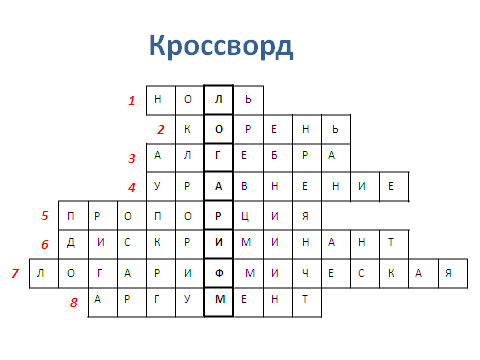 Вопросы:На что нельзя делить? (ноль)Как называется ответ при решении уравнения? (корень)Часть математики, в которой рассматриваются решения уравнений? (алгебра)Равенство с переменной. (уравнение)Равенство двух отношений. (пропорция)От чего зависит количество корней квадратного уравнения? (дискриминант)Как называется функция вида  ? (логарифмическая)Как называется независимая переменная? (аргумент)Учитель задаёт вопросы, при правильном ответе на которые кроссворд на слайде заполняется и даёт ключевое слово «Логарифм».Какое ключевое слово у нас получилось? – спрашивает учитель.Учащиеся отвечают:- Логарифм.Учитель спрашивает: - Итак, что же мы сегодня будем повторять?Дети отвечают: - Понятие и свойства логарифмов.В тетради записываем число и тему урока, а на экране появляется эпиграф:«Математику нельзя изучать, наблюдая, как это делает сосед» /Ларри Нивен/Повторение теории.На экране по одному появляются теоретические вопросы, на которые учащиеся отвечают фронтально.-	Что называется логарифмом числа  по основанию ?-	Каким может быть число , каким может быть число ?-	Что такое десятичный логарифм?-	Что такое натуральный логарифм?После каждого ответа учащегося, на экране появляется правильный ответ.Устная работа (фронтальная по рядам).Задания для этого этапа урока, подобраны по уровню заданий В3 ЕГЭ.Самостоятельная работа учащихся на местах (по рядам) с последующей самопроверкой (даётся учащимся после повторения основного логарифмического тождества).Повторение свойств логарифмов (фронтально) с помощью мультимедиа, после чего такие же таблички раздаются учащимся (на самоклеющейся бумаге) для вклейки в тетради по подготовке к ЕГЭ.Письменная работа по группам. Учащиеся предварительно поделены на три группы (по рядам) по силам. Каждой группе выдаётся карточки с разноуровневыми заданиями на преобразование логарифмических выражений (из В3 ЕГЭ). После выполнения заданий по два человека от каждой группы рассказывают у доски решение двух самых интересных, на их взгляд, заданий, решения остальных заданий сдаются учителю. Карточка № 1Вычислите:1)	2)	3)	4)	____________________________________________________________Карточка № 2Вычислите:1)	2)	3)	4)	____________________________________________________________Карточка № 3Вычислите:1)	2)	3)	4)	____________________________________________________________Интеллектуальная пауза.Рассказ об этом софизме подготовила заранее ученица представила его классу в форме увлекательного диалога.Письменная работа по группам. Каждой группе выдаётся карточки с разноуровневыми заданиями на решение логарифмических уравнений (из В7 ЕГЭ) (после предварительного повторения теоретических вопросов, связанных с решением таких уравнений). После выполнения заданий по одному человеку от каждой группы рассказывают у доски решение одного самого интересного, на их взгляд, уравнения, решения остальных заданий сдаются учителю. Карточка № 1Решите уравнение:1)	2)	3)	____________________________________________________________Карточка № 2Решите уравнение:1)	2)	3)	____________________________________________________________Карточка № 3Решите уравнение:1)	2)	3)	____________________________________________________________Рубрика «Это интересно».На экране появляется слайд с изображением подсолнуха, архара и ракушки. Учитель спрашивает:-	Как вы думаете, какое отношение тема нашего сегодняшнего урока имеет к данным фотоснимкам?Заинтересовав таким образом учащихся, учитель коротко рассказывает о «логарифмической спирали», логарифмах в физике, в музыке.Резервное заданиеПодведение итогов урока, выставление отметок, домашнее задание: тренировочные работы №№ 11, 12 из В3 и В7; для желающих дополнительные задания по карточкеКАРТОЧКА Вычислите значение выражения:__________________________________________________________Вычислите значение выражения:__________________________________________________________Вычислите значение выражения:__________________________________________________________Решите уравнение__________________________________________________________